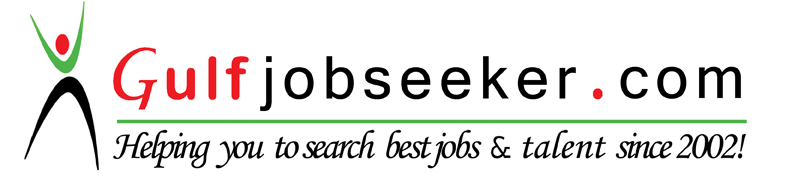 Contact HR Consultant for CV No: 286970E-mail: response@gulfjobseekers.comWebsite: http://www.gulfjobseeker.com/employer/cvdatabasepaid.php My current objective is to apply my knowledge & skills to help lead a competitive growing organization, as a Network Engineer, to new level of success & together guide my career to new heights.SUMMARYHighlights of Qualifications:3+ years of IT experience as an EngineerPractical experience in Switching – VLAN, VTP, STP, FHRP etc.Practical experience in Routing – EIGRP, OSPF, BGP, Route-map etc.Working knowledge of Cisco certified technologies.Hands-on experience on Cisco, HP, Motorola networking products.Self-motivated, fast-learner, detail-oriented, analytical, team player, effective written & oral communication, open to learning new thingsAreas of Knowledge:PROFESSIONAL EXPERIENCEEDUCATIONCERTIFICATIONCisco Certified Network Associate (CCNA)Cisco Certified Network Professional - SwitchingADDITIONAL INFORMATIONRoutersSwitchesWireless LAN ControllersAccess PointsPrologix LLCJr. Network EngineerAug’15 (8 months)Prologix is a certified IT System Integrator in the Middle East & Africa. Master provider of a wide range of IT Business Solutions, Management Solutions & Managed Services to cater to the ever-changing IT and business needs of the region.Prologix is a certified IT System Integrator in the Middle East & Africa. Master provider of a wide range of IT Business Solutions, Management Solutions & Managed Services to cater to the ever-changing IT and business needs of the region.Prologix is a certified IT System Integrator in the Middle East & Africa. Master provider of a wide range of IT Business Solutions, Management Solutions & Managed Services to cater to the ever-changing IT and business needs of the region.(Job responsibilities)(Job responsibilities)(Job responsibilities)Managing the Installation and configuration of networking equipment like Routers, Switches, Wireless LAN Controllers, Access points, SonicWall etc. for multiple brands – Cisco, HP, Motorola, Avaya, Dell etc.Handling the AMC clients to provide maximum network availability. Performing regular health check-up of network equipment.Handling all network & system related queries within the organization network.Managing the Installation and configuration of networking equipment like Routers, Switches, Wireless LAN Controllers, Access points, SonicWall etc. for multiple brands – Cisco, HP, Motorola, Avaya, Dell etc.Handling the AMC clients to provide maximum network availability. Performing regular health check-up of network equipment.Handling all network & system related queries within the organization network.Managing the Installation and configuration of networking equipment like Routers, Switches, Wireless LAN Controllers, Access points, SonicWall etc. for multiple brands – Cisco, HP, Motorola, Avaya, Dell etc.Handling the AMC clients to provide maximum network availability. Performing regular health check-up of network equipment.Handling all network & system related queries within the organization network.HCL TechnologiesSr. Network SpecialistJan’14 – Sep’14 (9 months)HCL Technologies is a software services & information technology company, a pioneer of modern computing and a global transformational outsourcing company.  HCL Technologies is a software services & information technology company, a pioneer of modern computing and a global transformational outsourcing company.  HCL Technologies is a software services & information technology company, a pioneer of modern computing and a global transformational outsourcing company.  (Job responsibilities)(Job responsibilities)(Job responsibilities)Acted as a global support engineer for all network related queriesGot hands-on experience on Cisco routers, Switches, Wireless LAN Controllers & Access Points. Also worked on Nexus switches.Worked on Service-now (SNOW) tool to create & update network related tickets & tasksConfigured, implemented & troubleshoot Cisco devicesPerformed refresh & updated all Network devices on a regular basisGot hands-on experience on IP management tool – Vital QIP (DNS & DHCP)Performed change management, incident management, process management & service request managementMaintained service provider circuits & coordinated with the service provider in case of any outages or interface level issuesManaged RMA process for faulty Network equipment, including their parts/spares.Acted as a global support engineer for all network related queriesGot hands-on experience on Cisco routers, Switches, Wireless LAN Controllers & Access Points. Also worked on Nexus switches.Worked on Service-now (SNOW) tool to create & update network related tickets & tasksConfigured, implemented & troubleshoot Cisco devicesPerformed refresh & updated all Network devices on a regular basisGot hands-on experience on IP management tool – Vital QIP (DNS & DHCP)Performed change management, incident management, process management & service request managementMaintained service provider circuits & coordinated with the service provider in case of any outages or interface level issuesManaged RMA process for faulty Network equipment, including their parts/spares.Acted as a global support engineer for all network related queriesGot hands-on experience on Cisco routers, Switches, Wireless LAN Controllers & Access Points. Also worked on Nexus switches.Worked on Service-now (SNOW) tool to create & update network related tickets & tasksConfigured, implemented & troubleshoot Cisco devicesPerformed refresh & updated all Network devices on a regular basisGot hands-on experience on IP management tool – Vital QIP (DNS & DHCP)Performed change management, incident management, process management & service request managementMaintained service provider circuits & coordinated with the service provider in case of any outages or interface level issuesManaged RMA process for faulty Network equipment, including their parts/spares.Gupta & Co. ConsultantsNetwork EngineerJun’11 – Dec’13 (2.7 yrs.)Gupta & Co. Consultants are an India based company that deals with Provident fund consultancy, Labor Law consultancy, Shop Act registration, Payroll outsourcing & Payroll management services for their clients and many more. Gupta & Co. Consultants are an India based company that deals with Provident fund consultancy, Labor Law consultancy, Shop Act registration, Payroll outsourcing & Payroll management services for their clients and many more. Gupta & Co. Consultants are an India based company that deals with Provident fund consultancy, Labor Law consultancy, Shop Act registration, Payroll outsourcing & Payroll management services for their clients and many more. (Job responsibilities)(Job responsibilities)(Job responsibilities)Got hands-on experience on Cisco routers & switches wherein managed the fault analysis & isolated IP related issues.Configured & troubleshoot Network hardware, Desktops, Laptops & applications.Maintained their systems & upgraded their software on timely basis. Also maintained backups of devices in the internal network.Installed & configured new devices in the network as per the requirements & maintain highest level of network availability & stability.Managed service provider links & coordinated with them in case of any form of outages.Got hands-on experience on Cisco routers & switches wherein managed the fault analysis & isolated IP related issues.Configured & troubleshoot Network hardware, Desktops, Laptops & applications.Maintained their systems & upgraded their software on timely basis. Also maintained backups of devices in the internal network.Installed & configured new devices in the network as per the requirements & maintain highest level of network availability & stability.Managed service provider links & coordinated with them in case of any form of outages.Got hands-on experience on Cisco routers & switches wherein managed the fault analysis & isolated IP related issues.Configured & troubleshoot Network hardware, Desktops, Laptops & applications.Maintained their systems & upgraded their software on timely basis. Also maintained backups of devices in the internal network.Installed & configured new devices in the network as per the requirements & maintain highest level of network availability & stability.Managed service provider links & coordinated with them in case of any form of outages.QualificationYr. of PassingGradeBCAM 20082ndHigher Secondary(XII)20031stNationality:IndianDate of Birth:28th Feb 1986UAE Driving License:NoLanguages Known:English, Punjabi & HindiVisa:EmploymentInterests:Good knowledge of consumer electronics, computer hardware components, travelling, food fanatic, computer games